﻿﻿ 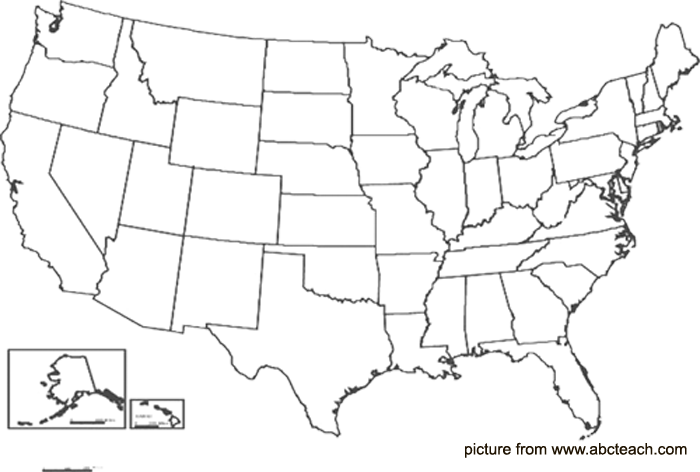 